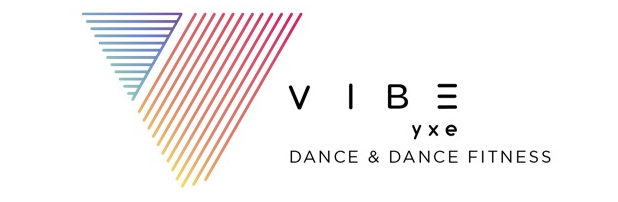 Social Media & Media ReleaseVIBEyxe Dance members' use of Social Media, use of Facebook, Twitter, LinkedIn, blogging, YouTube and other online social-media vehicles is commonplace. This policy is intended to provide VIBEyxe Dance members with guidelines concerning the use of social media. You DO NOT have permission to reveal any information that compromises VIBEyxe Dance. Sharing any personal information regarding VIBEyxe Dance owner, instructors, staff, volunteers, students or their families is strictly forbidden. Students and parents should neither claim nor imply that they are speaking on behalf of VIBEyxe Dance. Respect the law, including those laws governing defamation, discrimination, harassment, and copyright and fair use. VIBEyxe Dance members' will not post negative comments about other schools, corporations, associations, teachers, competitions, conventions and performers or any persons associated with any organization mentioned. Ensure that your social networking conduct is consistent with all of VIBEyxe Dance Policies and Agreements. 
I hereby grant VIBEyxe Dance the right to use, without payment of any fee or charge, any written information, photograph, videotape or other visual media in any of VIBEyxe Dance publications and in all other media of myself or my child taken during any class, rehearsal, performance event, community or social event for the purpose of furthering VIBEyxe Dance objectives.Risk & Liability Policy/AgreementIn consideration of participating in Acrobatics, Dance, Movement, Fitness and Aerobic classes at VIBEyxe Dance, I understand the nature of these activities and that i am qualified, in good health and proper physical condition to participate in such activities. I understand and acknowledge that participation in acrobatics, dance, movement, art classes, fitness classes and aerobic classes may result in personal injury, including, but not limited to injury to bones, joints, ligaments, muscles, tendons, internal organs and other aspects of the skeletal system and potential impairment to other aspects of the body, and in rare occurrences, death, complete or partial paralysis or brain damage and property damage or loss. I understand all activities I participate in at VIBEyxe Dance use exercises and dance routines made up of elements from dance, stretching, gymnastics and yoga as a tool to strengthen the body, improve alignment, flexibility, body awareness, performance quality, expression and more for performances and, occasionally competition. I understand the scope, nature and extent of the risks involved and voluntarily and freely to assume all such risks. 
I hereby RELEASE, DISCHARGE, SAVE HARMLESS AND INDEMNIFY the owner, the instructors, the business, the faculty, the organizers and/or its agents from and against all claims, actions, costs and expenses and demands in respect to death, injury, loss or damage to my person or property whatsoever and howsoever caused, arising out of, or in connection with my association with or entry in the above sanctioned activity. Parents are solely responsible for transporting participants to and from classes, performances, competitions, festivals or other events related to VIBEyxe Dance. I further agree to HOLD HARMLESS VIBEyxe Dance, the owner, the instructors, faculty members, the organizers and its agents from any and all actions, claims, demands, losses, judgements or costs of any nature to any third party resulting from my association or entry in the said sanctioned class and I agree not to make any claims or take any proceedings against any person, society, corporation or other entity who might contribution or indemnity from VIBEyxe Dance, the owner, the teachers, faculty, the organizers and its agents in respect of matters which are subject of this Release. I agree that this Release shall bind my heirs, executors, administrators and assigns. I confirm that I am of full age or 18 years, if student is under 18 years of age, parent/guardian must sign below, and have read, understood and agree to the contents of this informed Consent Form in its entirety. I confirm that I have read a copy of the studio rules and regulations and will abide by them. I confirm that I have read and understand the refund policy of the organization. I understand that this document and covers a lifetime of registration at VIBEyxe Dance.________________________________________________________Print Student’s Name_________________________________________________________Signature (parent/guardian of students under the age of 18)___________________________Dat\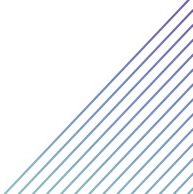 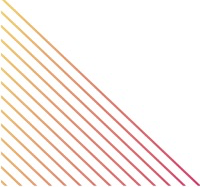 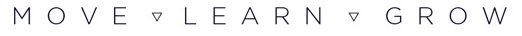 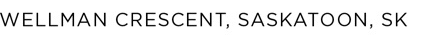 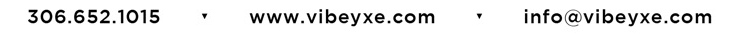 